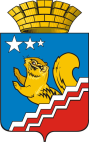 Свердловская областьГЛАВА ВОЛЧАНСКОГО ГОРОДСКОГО ОКРУГАпостановление_от 14.11.2018__                                                                                                          	№537г. ВолчанскОб организации мероприятий по подготовке территории Волчанского городского округа к новогодним праздникам 2019 года  С целью своевременной подготовки к новогодним праздникам 2018-2018 года, в рамках профилактики правонарушений и безнадзорности несовершеннолетних, обеспечении безопасности граждан, в соответствии с основным планом городских мероприятий на 2018  год, утвержденным постановлением главы Волчанского городского округа от 02 февраля 2018 года № 42 «Об утверждении Плана работы администрации Волчанского городского округа на 2018 год», ПОСТАНОВЛЯЮ:Организовать мероприятия по подготовке территории Волчанского городского округа к новогодним праздникам 2018 года.Утвердить:состав организационного комитета по вопросам организации мероприятий по подготовке территории Волчанского городского округа к новогодним праздникам 2019 года (прилагается).План мероприятий по подготовке территории Волчанского городского округа к новогодним праздникам 2019 года (прилагается).Контроль за исполнением настоящего постановления возложить на заместителя главы администрации Волчанского городского округа по социальным вопросам  Бородулину И.В. Глава городского округа                                                                    А.В. ВервейнУТВЕРЖДЕНпостановлением главы Волчанского городского округаот  14 ноября 2018 года  №  537СОСТАВ ОРГАНИЗАЦИОННОГО КОМИТЕТА УТВЕРЖДЕНпостановлением главы Волчанского городского округаот  14 ноября 2018 года  №  537ПЛАНМЕРОПРИЯТИЙ ПО ПОДГОТОВКЕ ТЕРРИТОРИИ ВОЛЧАНСКОГО ГОРОДСКОГО ОКРУГА К НОВОГОДНИМ ПРАЗДНИКАМ 2019 ГОДАВервейн А.В.- глава Волчанского городского округа, председатель оргкомитета;Бородулина И.В.- заместитель главы администрации Волчанского городского округа по социальным вопросам, заместитель председателя оргкомитета;Ройд Ю.А.- исполняющий обязанности начальника организационного отдела администрации Волчанского городского округа, секретарь оргкомитета;Члены оргкомитета:Члены оргкомитета:Адельфинская О.В.- начальник муниципального органа, осуществляющего управление в сфере образования - Отдела образования Волчанского городского округа;Брусов В.М.- директор  Волчанского механического завода – филиала АО «Научно-производственная корпорация «Уралвагонзавод» имени Ф.Э. Дзержинского (по согласованию);Булах Т.С.- исполняющий обязанности директора  муниципального бюджетного образовательного учреждения дополнительного образования детско – юношеской спортивной школы;Бушуева Л.Н.- директор  муниципального унитарного предприятия «Волчанский автоэлектротранспорт»;Воскобойников В.П.- директор общества с ограниченной ответственностью «Коммунальщик» (по согласованию);Гараева Р.Р.Докукин В.А.-директор муниципального автономного учреждения культуры «Культурно – досуговый центр» Волчанского городского  округа;- директор  муниципального казенного учреждения «Управление городского хозяйства»;Зауэр А.В.- начальник 267 пожарной части (по согласованию);Карелина Т.Б.- специалист 1 категории отделаО и ЧС администрации Волчанского городского округа; Клементьева Ю.П.- начальник отдела ЖКХ, градостроительства, архитектуры администрации Волчанского городского округа;Кузьмина И.В.- директор муниципального бюджетного образовательного учреждения дополнительного образования дом детского творчества; Макарова М.В.- главный врач государственного бюджетного учреждения здравоохранения Свердловской области «Волчанская городская больница» (по согласованию);Недовесов С.В.Палецких М.В.- директор общества с ограниченной ответственностью «Комплекс Север» (по согласованию);- главный редактор общественно-политической газеты «Волчанские вести» (по согласованию); Светлова Е.В.Симонова Т.В.Стребков В.И.- директор государственного автономного учреждения Свердловской области «Комплексный центр социального обслуживания населения» города Волчанска (по согласованию);- начальник финансового отдела администрации Волчанского городского округа;- начальник межмуниципального отдела Министерства внутренних дел России «Краснотурьинский» (по согласованию).Теняева Е.Г.- директор муниципального унитарного предприятия «Волчанский теплоэнергетический комплекс».№ п/пМероприятиеДата, время проведенияДата, время проведенияОтветственные Строительство ледовых городковСтроительство ледовых городковСтроительство ледовых городковСтроительство ледовых городковСтроительство ледовых городков1.1.Проведение запроса котировок на строительные работы.Приобретение гирлянд на елку в южной части города.До 6.12.2018До 6.12.2018Докукин В.А.Бургардт Г.А.1.2.Проведение штаба по строительству ледовых городковеженедельнопо вторникам в10.00ч.еженедельнопо вторникам в10.00ч.Бородулина И.В.Докукин В.А.Ройд Ю.А., подрядчик (по согласованию)1.3.Расчистка площадей от снега южной и северной части для строительства ледовых фигурдо 07.12.18до 07.12.18Бушуева Л.Н.1.5.Привоз, установка, украшение  елок  на площади южной и северной частях города.до 17.12.2018до 17.12.2018Бушуева Л.Н.Брусов В.М.(по согласованию)1.6.Ревизия, наладка, эксплуатация уличных гирлянд для елок, световых деревьев. Подключение гирлянд к эл.снабжениюДо 14.12.2018До22.12.2018До 14.12.2018До22.12.2018Бушуева Л.Н.Теняева Е.Г.Докукин В.А1.7.При необходимости производить дополнительное включение уличного освещения (по распоряжению главы города)С 22.12.2018 по 14.01.2019С 22.12.2018 по 14.01.2019Докукин В.А.1.8.Наладка работы елочных гирлянд, световых деревьев при их отключении В случаях отключенияВ случаях отключенияТеняева Е.Г.Бушуева Л.Н.1.9.Подготовка постановления о временном закрытии дорог, на время действия ледового городка в северной части города.Подготовить временную насыпь. Поставить дорожные знаки ограничения.До 22.12.2018До 22.12.2018Докукин В.А.Бушуева Л.Н.1.10Приемка ледовых городков24.12.201811.0024.12.201811.00Приемочная комиссия1.11Открытие Ледовых городковСеверная частьЮжная часть24.12.2018 18.0025.12.2018 18.0024.12.2018 18.0025.12.2018 18.00Гараева Р.Р.   1.12Фейерверк Северная частьЮжная часть01.01.201902.0002.0001.01.201902.0002.00Докукин В.А.Зауэр А.В.Рассохин Р.Ю1.13Обследование ледовых городков на их соответствие требованиям инженерно-технической укрепленности, пожарной безопасности, антитеррористической защищенности и готовности к проведению мероприятий с массовым пребыванием людейДо 22.12.2018До 22.12.2018Карелина Т.Б.Зауэр А.В.Рассохин Р.Ю.Стребков В.И.(по согласованию)1.14Обеспечение общественного порядка на территориях ледовых городковС 24.12.2018 по 14.01.2019С 24.12.2018 по 14.01.2019Стребков В.И.(по согласованию)Общественные организации1.15Обеспечение безопасного проведения мероприятийС 24.12.2018 по 14.01.2019С 24.12.2018 по 14.01.2019Карелина Т.Б.Макарова М.В.1.16Ежедневное обследование ледовых городков на наличие разрушений, безопасной эксплуатации ледяных и деревянных конструкций.По отдельному плану и создания комиссий.С 24.12.2018 по 14.01.2019С 24.12.2018 по 14.01.2019Комиссии по обследованию1.17Уборка территории Ледовых городковЕженедельно по графикуЕженедельно по графикуНедовесов С.В.Воскобойников В.П.1.18Установка горок.Подготовка деревянного основания к горкам для заливки и безопасного ската.До 21.12.2018До 21.12.2018Воскобойников В.П. Недовесов С.В.Бушуева Л.Н.1.19Заливка горок на территории ледовых городков:в северной части;в южной частиДо 22.12.2018,До 22.12.2018,Зауэр А.В.Рассохин Р.Ю.1.19Заливка горок на территории ледовых городков:в северной части;в южной частиПосле 22.12.2018После 22.12.2018Воскобойников В.П. Недовесов С.В.1.20Объявления в газету  «Волчанский Вести» по открытию ледовых городков;Афиша по городу.Информация о новогодних мероприятияхДо 24.12.2018До 14.01.2019До 24.12.2018До 14.01.2019Гараева Р.Р.Палецких М.В. (по согласованию)Подготовка плоскостных сооружений, проведение спортивно-массовых мероприятийПодготовка плоскостных сооружений, проведение спортивно-массовых мероприятийПодготовка плоскостных сооружений, проведение спортивно-массовых мероприятийПодготовка плоскостных сооружений, проведение спортивно-массовых мероприятийПодготовка плоскостных сооружений, проведение спортивно-массовых мероприятий2.1.Заливка кортов:Южная часть (стадион)Северная часть (Клуб «Луч», ДЮСШ)По графику. В соответствии с температурным режимомПо графику. В соответствии с температурным режимомБулах Т.С.Клуб «Луч»2.3.Прокладка зимних трасс в южной части и северной части городаноябрь-декабрьноябрь-декабрьБулах Т.С.2.4.Открытие зимнего сезона 08.12.2018 12.0008.12.2018 12.00Булах Т.С.Кузьмина И.В.Гараева Р.Р.Руководители организаций2.5.Всероссийский «День снега» Северная часть города Волчанска19.01.2019г.12: 00ч.19.01.2019г.12: 00ч.Булах Т.С. Руководители организаций2.6.Всероссийские спортивные игры школьников "Президентские спортивные игры" - турнир по мини-футболу 4-10 классы в ДЮСШ11.01.2019г в 15:00 4,5,6 классы . 12.01.2019г. в 12:00 7,8.10 классы11.01.2019г в 15:00 4,5,6 классы . 12.01.2019г. в 12:00 7,8.10 классыБулах Т.С. Руководители образовательных организаций.2.7.Рождественский турнир по волейболу 05.01.2019г.в 11:0005.01.2019г.в 11:00Булах Т.С. Руководители образовательных организацийПроведение новогодних праздниковПроведение новогодних праздниковПроведение новогодних праздниковПроведение новогодних праздниковПроведение новогодних праздников3.1.Общий контроль за организацией, безопасностью проведения новогодних праздников в образовательных учрежденияхи учреждениях культурыС 22.12.2018г. по 14.01.2019г.Адельфинская О.В.Гараева Р.Р.руководители организацийАдельфинская О.В.Гараева Р.Р.руководители организаций3.2.Дом культуры, ул. Уральского Комсомола, 4для взрослого населения22.12.201819.00-01.00Гараева Р.Р.Гараева Р.Р.3.3Дом культуры, ул. Уральского Комсомола, 4Дети с ограниченными возможностями здоровья26.12.201816.00-17.30Гараева Р.Р.Гараева Р.Р.3.4.Дом культуры, ул. Уральского Комсомола, 4Дети детского сада №1 / 70 человек27.12.201810.00-11.30Гараева Р.Р.Тактаева О.Н.Гараева Р.Р.Тактаева О.Н.3.5.МАОУ СОШ № 26в Доме культуры 1-2 классы/12027.12.1813.00-15.00Гетте И.Н.Гараева Р.РГетте И.Н.Гараева Р.Р3.6.МАОУ СОШ № 26 3-4 классы/ 120в Доме культуры28.12. 1812.00 – 14.00Гетте И.Н.Гараева Р.РГетте И.Н.Гараева Р.Р3.7.МАОУ СОШ № 26 5-7 классы/120в Доме культуры28.12. 1815.00 – 17.30Гетте И.Н.Гараева Р.РГетте И.Н.Гараева Р.Р3.8.МАОУ СОШ № 26 в Доме культуры8-11 классы/15028.12. 1818.00- 21.00Гетте И.Н.Гараева Р.РГетте И.Н.Гараева Р.Р3.9Библиотечно –музейный центр работает для населения (б-ка Барто –ул.Ур.Комсомола, 4; б-ка Пушкина –ул. Проспект Комсомольский, 6; музей – ул. Копперативная, 22)04.01.201910.00-16.00Гараева Р.Р.Гараева Р.Р.3.10Клуб поселка ВьюжныйДети работников АО «Волчанское»28.12.201816-00 чГараева Р.Р.Гараева Р.Р.3.11Клуб поселка Вьюжный Жители поселка /50 чел./31.12.201822.00-04.00Гараева Р.Р.Гараева Р.Р.3.12.Дом культуры, ул. Уральского Комсомола, 4Дети сотрудников бюджетных организаций, учреждений /100 чел./05.01.201912.00-13.30Гараева Р.Р.Гараева Р.Р.3.13.Развлекательная рождественская программа для жителей посёлка Вьюжный05.01.201921.00-02.00Гараева Р.Р.Гараева Р.Р.3.14.Новогодние праздники в образовательных учреждениях  (по отдельному плану)С 22.12 по 29.12 2018Адельфинская О.В.Руководители ОУ, ДОУАдельфинская О.В.Руководители ОУ, ДОУ4. Проведение конкурсов4. Проведение конкурсов4. Проведение конкурсов4. Проведение конкурсов4. Проведение конкурсов4.1Проведение конкурса на лучшую елочную игрушку. до 17.12.2018Гараева Р.Р.   Гараева Р.Р.   4.2.Проведение конкурса на лучшее новогоднее оформление фасадов,  торговых залов объектов торговли до 25.12.2018(по отдельному положению)Ройд Ю.А.Смурыгина О.А.руководители объектов торговлиРойд Ю.А.Смурыгина О.А.руководители объектов торговли